Type of the Paper (Research article, Review article, Industry report, Case Study, Communication, etc.)TitleFirstname Lastname 1, Firstname Lastname 2 and Firstname Lastname 3,* 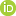 1	Department, University, City, Country. Email: e-mail address 2	Department, University, City, Country. Email: e-mail address3	Department, University, City, Country. Email: e-mail address (*co)	Abstract: The whole abstract should be a maximum of 250 words and should be written in the following three sections:Purpose: Authors should write their research purpose here.Methodology: Authors should write their research method here.Findings/Contribution: Authors should write their research findings here.Keywords: keyword 1; keyword 2; keyword 3 (List four to ten pertinent keywords specific to the article; yet reasonably common within the subject discipline.)1. IntroductionStart your introduction with a background and context of the problem. Provide some data and evidences that support existence of a specific problem. Then clearly explain the research problem and develop the research questions. The introduction should define the purpose of the work and its significance. As far as possible, please keep the introduction comprehensible to scientists outside your particular field of research.2. Literature ReviewThe current state of the research field should be reviewed carefully and key publications cited. Please highlight controversial and diverging hypotheses when necessary. It is highly recommended to present a research framework or theoretical model of the study at the end of this section. A visual depiction of this framework of model is preferred.3. Materials and Methods Clearly explain the approach of study and the reason behind, methodology, means of data collection, the method of data analysis, and other required methodology. The method needs to be explained as clear as it is possible.4. Results	This section may be divided by subheadings. It should provide a concise and precise description of the experimental results, their interpretation as well as the experimental conclusions that can be drawn.4.1. Subsection4.1.1. Subsubsection	Bulleted lists look like this:First bulletSecond bulletThird bulletNumbered lists can be added as follows:First itemSecond itemThird itemThe text continues here.4.2. Figures, Tables and SchemesAll figures and tables should be cited in the main text as Figure 1, Table 1, etc.Figure 1. This is a figure, Schemes follow the same formatting. If there are multiple panels, they should be listed as: (a) Description of what is contained in the first panel; (b) Description of what is contained in the second panel. Figures should be placed in the main text near to the first time they are cited. A caption on a single line should be centered.Table 1. This is a table. Tables should be placed in the main text near to the first time they are cited.1 Tables may have a footer.4.3. Formatting of Mathematical ComponentsThis is an example of an equation:the text following an equation need not be a new paragraph. Please punctuate equations as regular text.5. DiscussionAuthors should discuss the results and how they can be interpreted in perspective of previous studies and of the working hypotheses. The findings and their implications should be discussed in the broadest context possible. Future research directions may also be highlighted.6. ConclusionsThis section is not mandatory, but can be added to the manuscript if the discussion is unusually long or complex.ReferencesReferences must be listed in alphabetical order. Include the digital object identifier (DOI) for the references, where available. Please note to import all of your resources in "APA" style, using Mendeley software. Your references should be inserted without numbering and adjusted with the indentation "0.25" of the second rows as follows. The titles of books, conferences and journals should be in italics.For published journal articles:Author 1, A.B.; Author 2, C.D. (Year), Title of the article. Abbreviated Journal Name, Volume (issue), page range.. Doi: xxxFor Books:Author 1, A.; Author 2, B. (Year). Title. Publication name.For conference article:Author 1, A.B.; Author 2, C.D.; Author 3, E.F. (Year), Title of Presentation. In Title of the Collected Work (if available), Proceedings of the Name of the Conference, Location of Conference, Country, Date of Conference; Editor 1, Editor 2, Eds. (if available); Publisher: City, Country, Year (if available); Abstract Number (optional), Pagination (optional).For book chapters:Author 1, A.; Author 2, B. (Year). Title chapters . In Book name (pp. ). Publication name, Name of city and country. Author 1, A.; Author 2, B. (Year), Title of the chapter. In Editor 1, A., Editor 2, B., (Eds). Book Title, 2nd ed.; Publisher: Publisher Location, Country; Volume (if available), pp. 154–196.For an article in a website/internet location:Author 1, A.; Author 2, B. (Year). Title. Retrieved Month Day, Year, from website name website: AddressAppendix AThe appendix is an optional section that can contain details and data supplemental to the main text. For example, explanations of experimental details that would disrupt the flow of the main text, but nonetheless remain crucial to understanding and reproducing the research shown; figures of replicates for experiments of which representative data is shown in the main text can be added here if brief, or as Supplementary data. Mathematical proofs of results not central to the paper can be added as an appendix.Biography:Firstname Lastname is a …. (A short biography of each authors in a single paragraph between 40 to 100 words.)Other Information:Funding: Please add: “This research received no external funding” or “This research was funded by NAME OF FUNDER, grant number XXX”.Acknowledgments: In this section you can acknowledge any support given which is not covered by the author contribution or funding sections. This may include administrative and technical support, or donations in kind (e.g., materials used for experiments).Conflicts of Interest: Declare conflicts of interest or state “The authors declare no conflict of interest.” Authors must identify and declare any personal circumstances or interest that may be perceived as inappropriately influencing the representation or interpretation of reported research results. Any role of the funders in the design of the study; in the collection, analyses or interpretation of data; in the writing of the manuscript, or in the decision to publish the results must be declared in this section. If there is no role, please state “The funders had no role in the design of the study; in the collection, analyses, or interpretation of data; in the writing of the manuscript, or in the decision to publish the results”.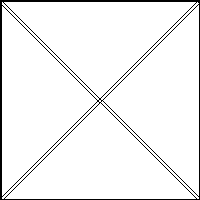 (a)(b)Title 1Title 2Title 3entry 1datadataentry 2datadata 1a = 1,(1)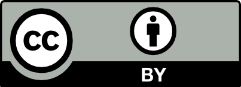 © 20xx by the authors. Submitted for possible open access publication under the terms and conditions of the Creative Commons Attribution (CC BY) license (http://creativecommons.org/licenses/by/4.0/).